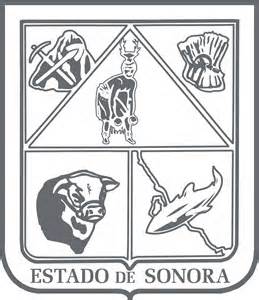                  GOBIERNO DEL ESTADO DE SONORA          	      17-SRH-P14-F01/REV.01            DESCRIPCIÓN DE PUESTO											ID: 1118-003OBJETIVOColocar al alcance de las Pymes de Sonora, herramientas tecnológicas, así como programas de capacitación y consultoría; respondiendo a las demandas del mercado globalizado, e impulsar así, el desarrollo y crecimiento de nuestra economía; además de promover el Programa de Desarrollo de Proveedores y Clúster Minero del Estado de Sonora.	RESPONSABILIDADES	RELACIONESMEDIDORES DE EFICIENCIA
DATOS GENERALES DEL PERFILGrado de estudios	Grado de estudios requerido y deseable.	Requerido:  	Deseable:   ¿El puesto requiere alguna especialización académica?	Carrera:	    	Área:	   Económico, Administrativo.¿El puesto requiere experiencia laboral?La experiencia laboral requerida.6 meses en conocimiento de la actividad de una industria maquiladora.1 año en conocimientos sobre programas de Gobierno del Estado y su operación.¿La ejecución del puesto requiere del conocimiento del inglés o algún otro idioma?Grado de dominio del idioma inglés¿La ejecución del puesto requiere del conocimiento de manejo de computadora?Nivel de conocimientos de computación.¿Qué nivel de habilidad de trato con personas requiere el puesto?Habilidad de trato con personas.¿Cuál es el nivel de la responsabilidad gerencial necesaria?Nivel de responsabilidad gerencial¿Cuál es el resultado esencial del puesto?El resultado esencial del puesto y el resultado secundario más importante.En primer lugar: 
En segundo lugar:  En relación al servicio a la comunidad y a los objetivos sociales y políticos del Gobierno del Estado, su puesto:Orientación del puesto.Manejo de personal requeridoNúmero de personas a cargo del titular del puestoRecursos financieros a su cargo(M = 000; MM = 000,000 de pesos anuales)¿Si maneja recursos financieros, su responsabilidad sobre ellos es?Tipo de responsabilidad sobre los recursos financieros que maneja.Tipo de Análisis PredominanteMarco de actuación y supervisión recibida	DATOS DE APROBACIÓNInformación provista por:                                                Información aprobada por:	DATOS GENERALES	DATOS GENERALES	DATOS GENERALES	DATOS GENERALESTítulo actual del puesto funcional:Ejecutivo de Innovación TecnológicaDependencia/Entidad:Secretaría de Economía     Área de adscripción:Subsecretaria de Desarrollo Economico, Dirección General de Desarrollo EmpresarialReporta a:Director  General Desarrollo EmpresarialPuestos que le reportan:Ninguno1.–Promover los programas de apoyo empresariales a mi cargo2.-Coordinar, promover e impulsar el programa de Interproveeduría.3.-Desarrollar Masa Crítica de empresas proveedoras locales.4.-Participación y Organización de eventos locales y foráneos tales como: Foros, Talleres, Seminarios, Ferias, Exposiciones, Congresos y todo tipo de eventos que impulsen el desarrollo de la economía del Estado.5.-Seguimiento de proyectos susceptibles de apoyo a través del Fondo Nuevo Sonora.6.-Mantener comunicación y seguimiento a las empresas emblemáticas y contar siempre con información detallada y actualizada necesaria para la operación de los programas estratégicos como desarrollo de Proveedores e Interproveeduría7.-Impulsar la Conformación del Clúster Minero del Estado de Sonorq.8.-Armar y coordinar las agendas de visitas a industrias del Estado.Internas:a) –  Director General de Industria Manufacturera y Director de Industria: Reportar lo que se estas llevando a cabo respecto a los programas de desarrollo de proveedores, Interproveeduría, Consultorías y Clúster Minero.b) –  Director de Incubación de MIPYES: Para canalizar a todas aquellas personas que desean abrir un negocio. Subsecretaría de Comercialización: Para Canalizar empresas que requieran información en materia de Comercio Electrónico, Comercialización y Empaque, Franquicias.c) –  Demás Direcciones de la Secretaria de Economía: Tramites Internos.Externas:a) –Proméxico: Coordinación Programas Desarrollo de Proveedores e Interproveeduría.b) –  COPRESON: Desarrollo de Proveedores.c) –  Tecnológico de Monterrey- CEDIAM: Desarrollo de Proveedores.d) –  FORD Y TI: Desarrollo de Proveedores.e) –  Asociación de Mineros e Ingenieros Metalurgistas: Clúster Minero1.–Seguimiento a programa desarrollo de proveedores, Interproveeduría mediante reportes, Consultorías y Clúster Minero a través del Fortalecimiento de la Cadena de Suministros.Sexo:Estado Civil:Edad:Entre 22 y 60 años. Nombre : Nombre :    Cargo :Ejecutivo de Innovación Tecnológica     Cargo :Director General de Desarrollo Empresarial,     